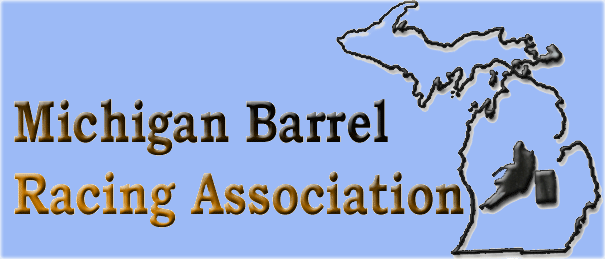 SPONSORSHIP AGREEMENT 2020-2021MBRA is a family oriented barrel racing organization that seeks to encourage a love of barrel racing and horses.  It also offers a great opportunity for sponsors to show support in return for advertisement and recognition at well-attended shows throughout the year and year-end finals.$500   Platinum Sponsor: Large advertisement sign at Finals & in    Newsletters, on MBRA website/Facebook & announcement of sponsorship at shows $250   Gold Sponsor: Medium advertisement sign at Finals & in        newsletters, on MBRA website/Facebook & announcement of sponsorship at shows           $100   Silver Sponsor: Advertisement in newsletters, on MBRA    website/Facebook page & announcement of sponsorship at shows$75     Bronze Sponsor: Announcement of sponsorship on               website/facebook page & announcement at shows           YOUR SUPPORT IS APPRECIATED!Sponsors Name: ________________Company_____________Telephone:___________________Email: ________________Other Cash contribution /Other contributions(prizes, gift certificates)__________________________You can contact us through our website (www.mibarrelracing.com) or message us on facebook to discuss alternate ways to support MBRA!Checks payable to: MBRA           Please mail to: Heather Kedzierski                                                                                       3300 N Lake Pleasant, Attica, MI 48412